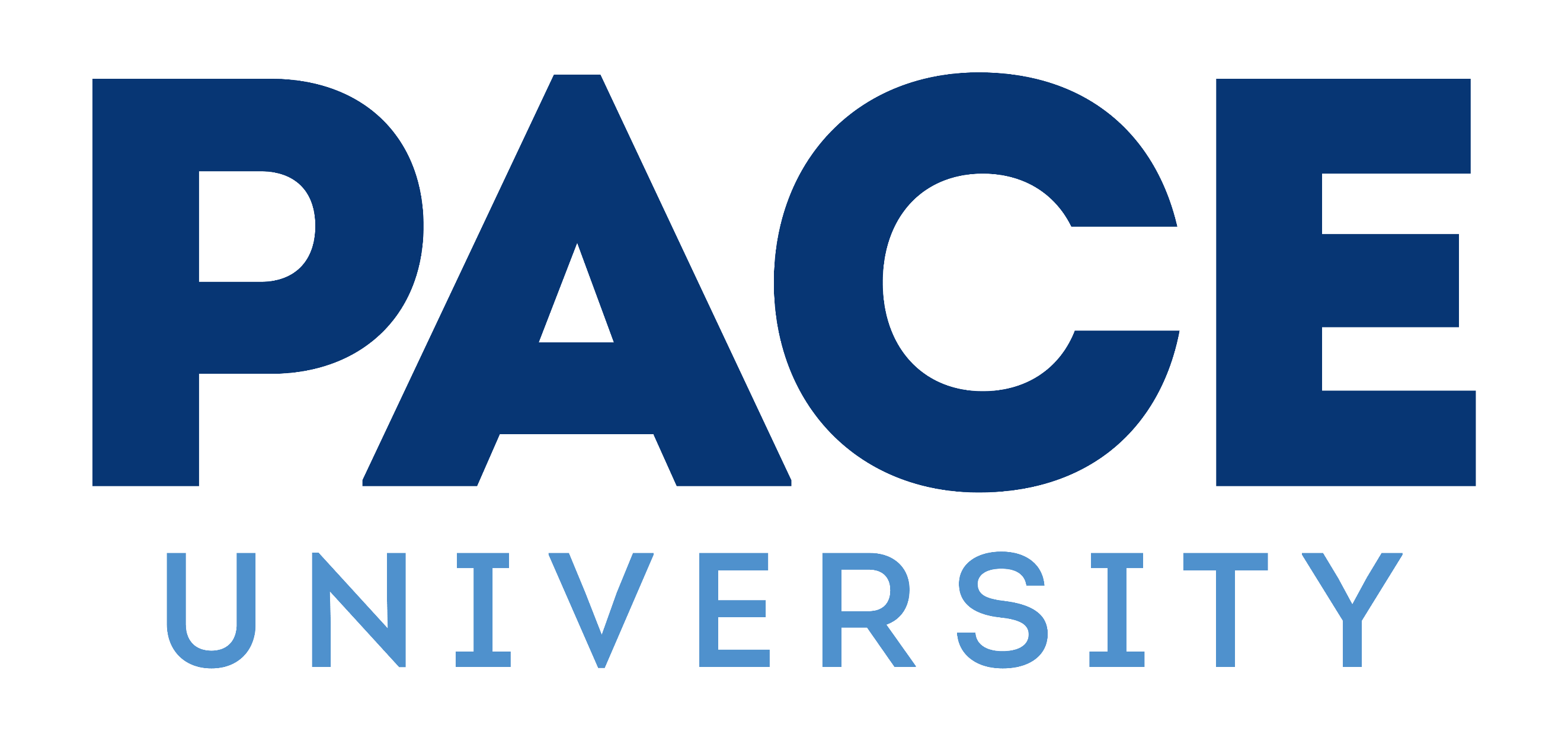 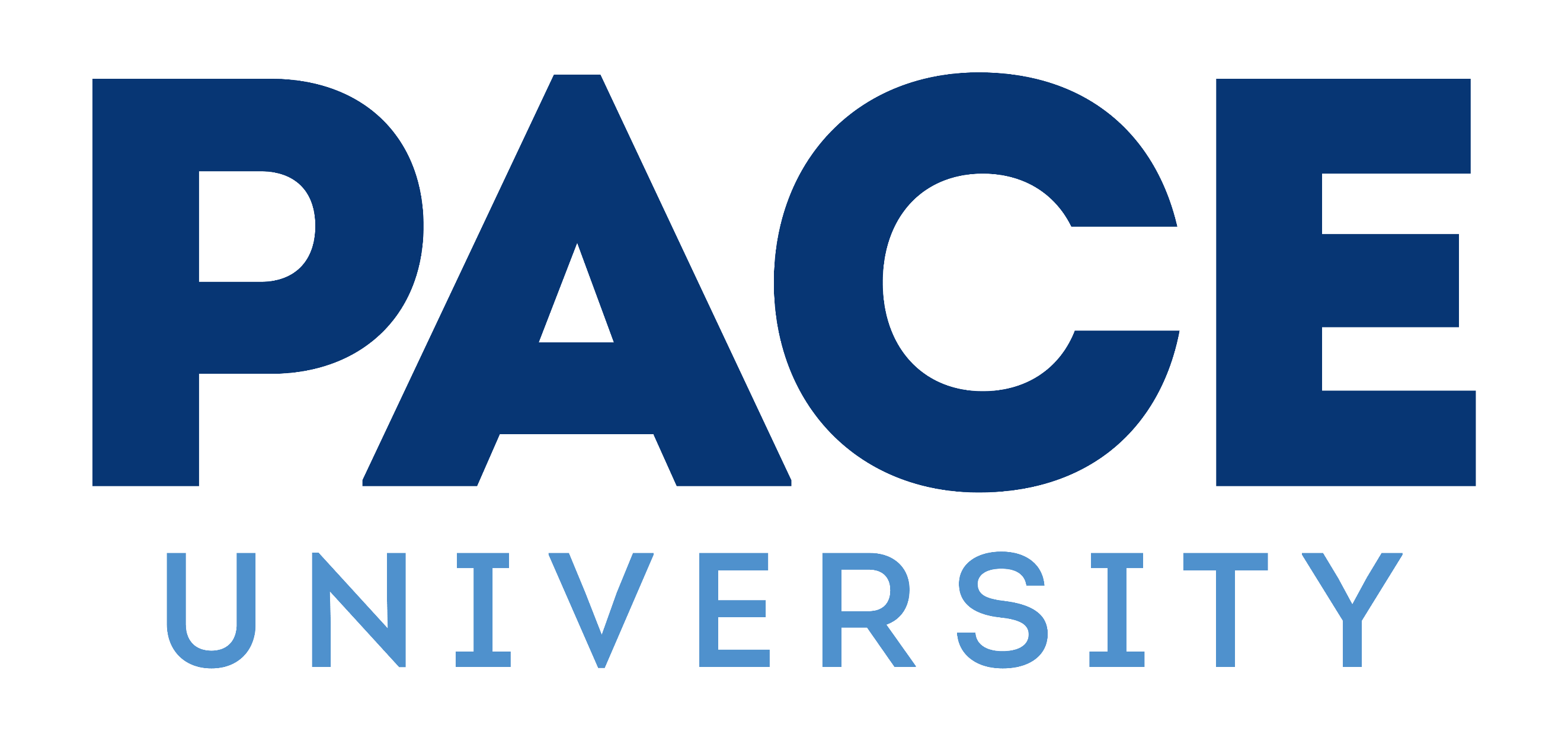 Student ID numberLast nameLast nameLast nameLast nameFirst NameFirst NameFirst NameMiddle NameMiddle NameStreet AddressStreet AddressStreet AddressStreet AddressCityCityState State ZipZipMobile Phone numberMobile Phone numberEmailEmailEmailEmail